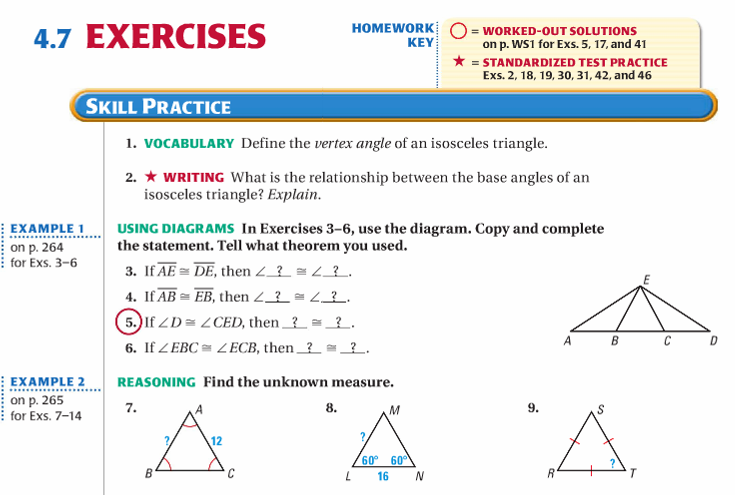 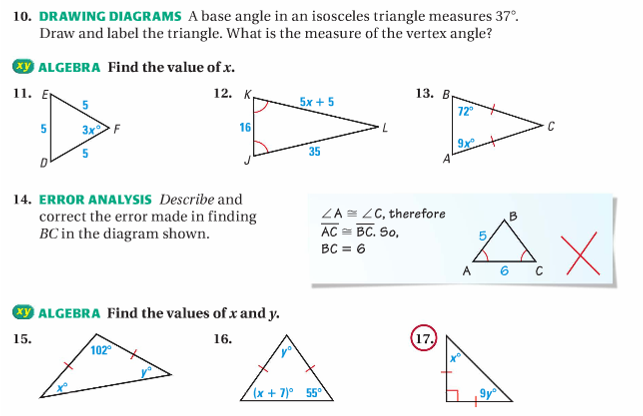 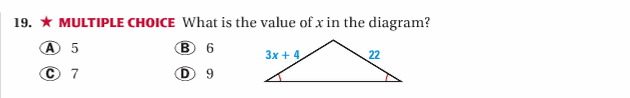 Lesson 6 HomeworkLT 4.2 and 4.37-13, 15-17, 19